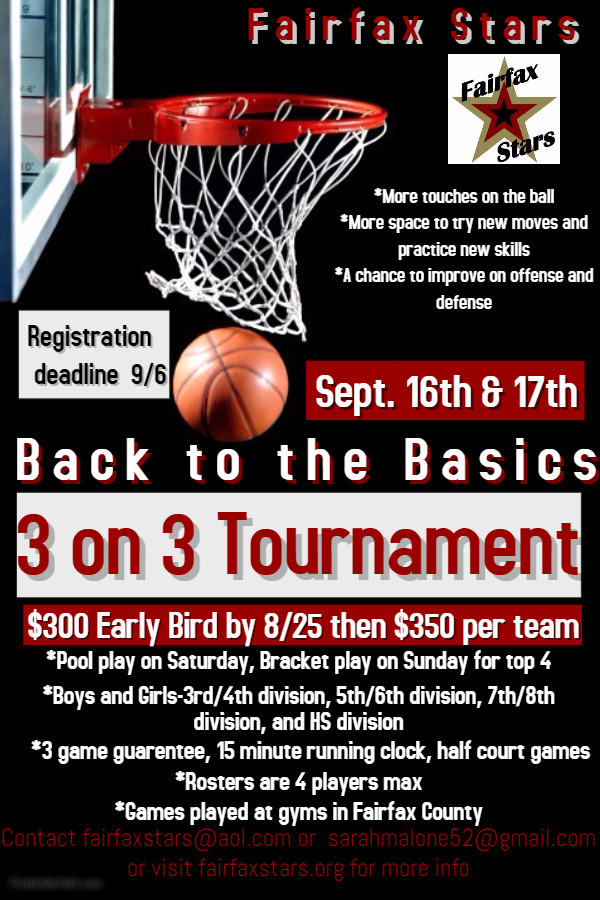 Fairfax Stars “Back to the Basics” 3 on 3 Tournament Registration and Roster FormFILL OUT COMPLETELY AND LEGIBLY_____ AAU	____Other____ Boys	____ Girls                         _____ Grade as of Fall 2017                      _____ Division 1   _____Division 2       TEAM NAME ______________________________             	               2nd Contact Info - (Asst. Coach or Parent)Coach Name: _________________________________          	               Name   ____________________________		Phone (H) _____________________________________			Phone (H) __________________________Cell Phone: ___________________________________		              Cell Phone: _________________________Email (H) _____________________________________			Email (H) ___________________________Email (W) ____________________________________		              Email (W) __________________________	Schedule Requests (not guaranteed): _________________________________________________________________________________________________________________________________________________________________________________________________________________________________________________________________________________________________________________________________________________________________Registration fee may be paid online at www.fairfaxstars.org or mailed.	Mail Registration form/roster and payment made out to Fairfax Stars to: Fairfax Stars 2801 Glade Vale Way Vienna, VA 22181   	 OR email completed form and roster to sarahmalone52@gmail.com and fairfaxstars@aol.com.League Use Only: 	Check# ________ Amt Pd _______	Fairfax Stars 3 on 3 Tournament RosterPlease fill out and submit roster with all information filled in.  Player NameJersey #DOBGrade as of Fall 2017AddressCounty of Residence1234